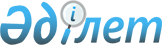 "Қазақстан Республикасының мемлекеттік басқару жүйесін одан әрі жетілдіру жөніндегі шаралар туралы" Қазақстан Республикасы Президентінің 2011 жылғы 10 тамыздағы № 136 Жарлығын іске асырудың кейбір мәселелері туралыҚазақстан Республикасы Үкіметінің 2011 жылғы 23 қыркүйектегі № 1090 Қаулысы.
      "Қазақстан Республикасының мемлекеттік басқару жүйесін одан әрі жетілдіру жөніндегі шаралар туралы" Қазақстан Республикасы Президентінің 2011 жылғы 10 тамыздағы № 136  Жарлығын іске асыру мақсатында Қазақстан Республикасының Үкіметі ҚАУЛЫ ЕТЕДІ:
      1. Мыналар құрылсын:
      1) Қазақстан Республикасы Экономикалық даму және сауда  министрлігінің Өңірлік даму комитеті;
      2) Қазақстан Республикасы Экономикалық даму және сауда министрлігінің Кәсіпкерлікті дамыту комитеті;
      3) Қазақстан Республикасы Ауыл шаруашылығы  министрлігінің Ветеринариялық бақылау және қадағалау комитеті;
      4) осы қаулыға  тізбеге сәйкес Қазақстан Республикасы Ауыл шаруашылығы министрлігі Ветеринариялық бақылау және қадағалау комитетінің аумақтық бөлімшелері.
      2. Мыналар таратылсын:
      1) Қазақстан Республикасы Сыртқы істер  министрлігінің Халықаралық экономикалық ынтымақтастық комитеті;
      2) Қазақстан Республикасы Ауыл шаруашылығы  министрлігінің Ауылдық аумақтар істері жөніндегі комитеті.
      3. Қазақстан Республикасы Ауыл шаруашылығы министрлігі Қазақстан Республикасы Қаржы министрлігінің Мемлекеттік мүлік және жекешелендіру комитетімен бірлесіп, заңнамада белгіленген тәртіппен:
      1) Қазақстан Республикасы Ауыл шаруашылығы министрлігінің Агроөнеркәсіптік кешендегі мемлекеттік инспекция комитетінен және оның аумақтық бөлімшелерінен Қазақстан Республикасы Ауыл шаруашылығы министрлігінің Ветеринариялық бақылау және қадағалау комитетіне және оның аумақтық бөлімшелеріне тиісті құқықтар мен міндеттерді, сондай-ақ қажетті материалдық-техникалық құралдарды және өзге мүлікті беруді қамтамасыз етсін;
      2) Қазақстан Республикасы Экономикалық даму және сауда министрлігіне тиісті, қажетті мүлікті бере отырып, Қазақстан Республикасы Ауыл шаруашылығы министрлігінің Ауылдық аумақтар істері жөніндегі комитетін таратуды қамтамасыз етсін.
      4. Қоса беріліп отырған:
      1) Қазақстан Республикасы Ауыл шаруашылығы министрлігі Ветеринариялық бақылау және қадағалау комитетінің аумақтық органдары – мемлекеттік мекемелерінің  тізбесі;
      2) Қазақстан Республикасы Ауыл шаруашылығы министрлігі Ветеринариялық бақылау және қадағалау комитетінің қарамағындағы ұйымдардың  тізбесі;
      3) Қазақстан Республикасы Үкіметінің кейбір шешімдеріне енгізілетін  өзгерістер мен толықтырулар бекітілсін.
      5. Қазақстан Республикасы Ауыл шаруашылығы, Экономикалық даму және сауда әрі Сыртқы істер министрліктері заңнамада белгіленген тәртіппен осы қаулыны іске асыру жөніндегі өзге де шараларды қабылдасын.
      6. Осы қаулы қол қойылған күнінен бастап қолданысқа енгізіледі. Қазақстан Республикасы Ауыл шаруашылығы министрлігі Ветеринариялық бақылау және қадағалау комитетінің жаңадан құрылатын аумақтық бөлімшелері - мемлекеттік мекемелерінің тізбесі
      Ескерту. Тізбеге өзгерістер енгізілді - ҚР Үкіметінің 2011.10.25 № 1204; 29.05.2019 № 345; 11.07.2022 № 471 қаулыларымен.
      1. Ветеринариялық бақылау және қадағалау комитетінің Ақмола облыстық аумақтық инспекциясы.
      2. Ветеринариялық бақылау және қадағалау комитетінің Ақкөл аудандық аумақтық инспекциясы.
      3. Ветеринариялық бақылау және қадағалау комитетінің Аршалы аудандық аумақтық инспекциясы.
      4. Ветеринариялық бақылау және қадағалау комитетінің Астрахан аудандық аумақтық инспекциясы.
      5. Ветеринариялық бақылау және қадағалау комитетінің Атбасар аудандық аумақтық инспекциясы.
      5-1. Ветеринариялық бақылау және қадағалау комитетiнiң Біржан сал аудандық аумақтық инспекциясы.
      6. Ветеринариялық бақылау және қадағалау комитетінің Бұланды аудандық аумақтық инспекциясы.
      7. Ветеринариялық бақылау және қадағалау комитетінің Егіндікөл аудандық аумақтық инспекциясы.
      8. Ветеринариялық бақылау және қадағалау комитетінің Ерейментау аудандық аумақтық инспекциясы.
      9. Ветеринариялық бақылау және қадағалау комитетінің Есіл аудандық аумақтық инспекциясы.
      10. Ветеринариялық бақылау және қадағалау комитетінің Жақсы аудандық аумақтық инспекциясы.
      11. Ветеринариялық бақылау және қадағалау комитетінің Жарқайың аудандық аумақтық инспекциясы.
      12. Ветеринариялық бақылау және қадағалау комитетінің Қорғалжын аудандық аумақтық инспекциясы.
      13. Ветеринариялық бақылау және қадағалау комитетінің Сандықтау аудандық аумақтық инспекциясы.
      14. Ветеринариялық бақылау және қадағалау комитетінің Целиноград аудандық аумақтық инспекциясы.
      15. Ветеринариялық бақылау және қадағалау комитетінің Шортанды аудандық аумақтық инспекциясы.
      16. Алып тасталды – ҚР Үкіметінің 29.05.2019 № 345 қаулысымен.


      17. Ветеринариялық бақылау және қадағалау комитетінің Зеренді аудандық аумақтық инспекциясы.
      18. Ветеринариялық бақылау және қадағалау комитетінің Бурабай аудандық аумақтық инспекциясы.
      19. Ветеринариялық бақылау және қадағалау комитетінің Көкшетау қалалық аумақтық инспекциясы.
      20. Ветеринариялық бақылау және қадағалау комитетінің Степногор қалалық аумақтық инспекциясы.
      21. Ветеринариялық бақылау және қадағалау комитетінің Ақтөбе облыстық аумақтық инспекциясы.
      22. Ветеринариялық бақылау және қадағалау комитетінің Әйтекеби аудандық аумақтық инспекциясы.
      23. Ветеринариялық бақылау және қадағалау комитетінің Алға аудандық аумақтық инспекциясы.
      24. Ветеринариялық бақылау және қадағалау комитетінің Байғанин аудандық аумақтық инспекциясы.
      25. Ветеринариялық бақылау және қадағалау комитетінің Ырғыз аудандық аумақтық инспекциясы.
      26. Ветеринариялық бақылау және қадағалау комитетінің Қарғалы аудандық аумақтық инспекциясы.
      27. Ветеринариялық бақылау және қадағалау комитетінің Мәртөк аудандық аумақтық инспекциясы.
      28. Ветеринариялық бақылау және қадағалау комитетінің Мұғалжар аудандық аумақтық инспекциясы.
      29. Ветеринариялық бақылау және қадағалау комитетінің Темір аудандық аумақтық инспекциясы.
      30. Ветеринариялық бақылау және қадағалау комитетінің Ойыл аудандық аумақтық инспекциясы.
      31. Ветеринариялық бақылау және қадағалау комитетінің Қобда аудандық аумақтық инспекциясы.
      32. Ветеринариялық бақылау және қадағалау комитетінің Хромтау аудандық аумақтық инспекциясы.
      33. Ветеринариялық бақылау және қадағалау комитетінің Шалқар аудандық аумақтық инспекциясы.
      34. Ветеринариялық бақылау және қадағалау комитетінің Ақтөбе қалалық аумақтық инспекциясы.
      35. Ветеринариялық бақылау және қадағалау комитетінің Алматы облыстық аумақтық инспекциясы.
      35-1. Ветеринариялық бақылау және қадағалау комитеті Жетісу облысының аумақтық инспекциясы.
      36. Ветеринариялық бақылау және қадағалау комитетінің Ақсу аудандық аумақтық инспекциясы.
      37. Ветеринариялық бақылау және қадағалау комитетінің Алакөл аудандық аумақтық инспекциясы.
      38. Ветеринариялық бақылау және қадағалау комитетінің Балқаш аудандық аумақтық инспекциясы.
      39. Ветеринариялық бақылау және қадағалау комитетінің Еңбекшіқазақ аудандық аумақтық инспекциясы.
      40. Ветеринариялық бақылау және қадағалау комитетінің Жамбыл аудандық аумақтық инспекциясы.
      41. Ветеринариялық бақылау және қадағалау комитетінің Іле аудандық аумақтық инспекциясы.
      42. Ветеринариялық бақылау және қадағалау комитеті Қонаев қаласының аумақтық инспекциясы.
      43. Ветеринариялық бақылау және қадағалау комитетінің Қаратал аудандық аумақтық инспекциясы.
      44. Ветеринариялық бақылау және қадағалау комитетінің Қарасай аудандық аумақтық инспекциясы.
      44-1. Ветеринариялық бақылау және қадағалау комитетiнiң Кеген аудандық аумақтық инспекциясы.
      45. Ветеринариялық бақылау және қадағалау комитетінің Кербұлақ аудандық аумақтық инспекциясы.
      46. Ветеринариялық бақылау және қадағалау комитетінің Көксу аудандық аумақтық инспекциясы.
      47. Ветеринариялық бақылау және қадағалау комитетінің Панфилов аудандық аумақтық инспекциясы.
      48. Ветеринариялық бақылау және қадағалау комитетінің Райымбек аудандық аумақтық инспекциясы.
      49. Ветеринариялық бақылау және қадағалау комитетінің Сарқанд аудандық аумақтық инспекциясы.
      50. Ветеринариялық бақылау және қадағалау комитетінің Талғар аудандық аумақтық инспекциясы.
      51. Ветеринариялық бақылау және қадағалау комитетінің Ескелді аудандық аумақтық инспекциясы.
      52. Ветеринариялық бақылау және қадағалау комитетінің Ұйғыр аудандық аумақтық инспекциясы.
      53. Ветеринариялық бақылау және қадағалау комитетінің Талдықорған қалалық аумақтық инспекциясы.
      54. Ветеринариялық бақылау және қадағалау комитетінің Текелі қалалық аумақтық инспекциясы.
      55. Ветеринариялық бақылау және қадағалау комитетінің Атырау облыстық аумақтық инспекциясы.
      56. Ветеринариялық бақылау және қадағалау комитетінің Жылыой аудандық аумақтық инспекциясы.
      57. Ветеринариялық бақылау және қадағалау комитетінің Индер аудандық аумақтық инспекциясы.
      58. Ветеринариялық бақылау және қадағалау комитетінің Исатай аудандық аумақтық инспекциясы.
      59. Ветеринариялық бақылау және қадағалау комитетінің Қызылқоға аудандық аумақтық инспекциясы.
      60. Ветеринариялық бақылау және қадағалау комитетінің Құрманғазы аудандық аумақтық инспекциясы.
      61. Ветеринариялық бақылау және қадағалау комитетінің Махамбет аудандық аумақтық инспекциясы.
      62. Ветеринариялық бақылау және қадағалау комитетінің Мақат аудандық аумақтық инспекциясы.
      63. Ветеринариялық бақылау және қадағалау комитетінің Атырау қалалық аумақтық инспекциясы.
      64. Ветеринариялық бақылау және қадағалау комитетінің Шығыс Қазақстан облыстық аумақтық инспекциясы.
      64-1. Ветеринариялық бақылау және қадағалау комитеті Абай облысының аумақтық инспекциясы.
      65. Ветеринариялық бақылау және қадағалау комитетінің Абай аудандық аумақтық инспекциясы.
      65-1. Ветеринариялық бақылау және қадағалау комитетiнiң Алтай аудандық аумақтық инспекциясы.
      66. Ветеринариялық бақылау және қадағалау комитетінің Аягөз аудандық аумақтық инспекциясы.
      67. Ветеринариялық бақылау және қадағалау комитетінің Бесқарағай аудандық аумақтық инспекциясы.
      68. Ветеринариялық бақылау және қадағалау комитетінің Бородулиха аудандық аумақтық инспекциясы.
      69. Ветеринариялық бақылау және қадағалау комитетінің Глубокое аудандық аумақтық инспекциясы.
      70. Ветеринариялық бақылау және қадағалау комитетінің Жарма аудандық аумақтық инспекциясы.
      71. Ветеринариялық бақылау және қадағалау комитетінің Зайсан аудандық аумақтық инспекциясы.
      72. Алып тасталды – ҚР Үкіметінің 29.05.2019 № 345 қаулысымен.


      73. Ветеринариялық бақылау және қадағалау комитетінің Қатонқарағай аудандық аумақтық инспекциясы.
      74. Ветеринариялық бақылау және қадағалау комитетінің Көкпекті аудандық аумақтық инспекциясы.
      74-1. Ветеринариялық бақылау және қадағалау комитетінің Самар ауданы бойынша аумақтық инспекциясы.
      75. Ветеринариялық бақылау және қадағалау комитетінің Күршім аудандық аумақтық инспекциясы.
      76. Ветеринариялық бақылау және қадағалау комитетінің Тарбағатай аудандық аумақтық инспекциясы.
      76-1. Ветеринариялық бақылау және қадағалау комитеті Ақсуат ауданының аумақтық инспекциясы.
      77. Ветеринариялық бақылау және қадағалау комитетінің Ұлан аудандық аумақтық инспекциясы.
      78. Ветеринариялық бақылау және қадағалау комитетінің Үржар аудандық аумақтық инспекциясы.
      79. Ветеринариялық бақылау және қадағалау комитетінің Шемонаиха аудандық аумақтық инспекциясы.
      80. Ветеринариялық бақылау және қадағалау комитетінің Риддер қалалық аумақтық инспекциясы.
      81. Ветеринариялық бақылау және қадағалау комитеті Семей қаласының аумақтық инспекциясы.
      82. Ветеринариялық бақылау және қадағалау комитетінің Курчатов қалалық аумақтық инспекциясы.
      83. Ветеринариялық бақылау және қадағалау комитетінің Өскемен қалалық аумақтық инспекциясы.
      84. Ветеринариялық бақылау және қадағалау комитетінің Жамбыл облыстық аумақтық инспекциясы.
      85. Ветеринариялық бақылау және қадағалау комитетінің Байзақ аудандық аумақтық инспекциясы.
      86. Ветеринариялық бақылау және қадағалау комитетінің Жамбыл аудандық аумақтық инспекциясы.
      87. Ветеринариялық бақылау және қадағалау комитетінің Жуалы аудандық аумақтық инспекциясы.
      88. Ветеринариялық бақылау және қадағалау комитетінің Қордай аудандық аумақтық инспекциясы.
      89. Ветеринариялық бақылау және қадағалау комитетінің Тұрар Рысқұлов аудандық аумақтық инспекциясы.
      90. Ветеринариялық бақылау және қадағалау комитетінің Мерке аудандық аумақтық инспекциясы.
      91. Ветеринариялық бақылау және қадағалау комитетінің Мойынқұм аудандық аумақтық инспекциясы.
      92. Ветеринариялық бақылау және қадағалау комитетінің Сарысу аудандық аумақтық инспекциясы.
      93. Ветеринариялық бақылау және қадағалау комитетінің Талас аудандық аумақтық инспекциясы.
      94. Ветеринариялық бақылау және қадағалау комитетінің Шу аудандық аумақтық инспекциясы.
      95. Ветеринариялық бақылау және қадағалау комитетінің Тараз қалалық аумақтық инспекциясы.
      96. Ветеринариялық бақылау және қадағалау комитетінің Батыс Қазақстан облыстық аумақтық инспекциясы.
      97. Ветеринариялық бақылау және қадағалау комитетінің Ақжайық аудандық аумақтық инспекциясы.
      97-1. Ветеринариялық бақылау және қадағалау комитетiнiң Бәйтерек аудандық аумақтық инспекциясы.
      98. Ветеринариялық бақылау және қадағалау комитетінің Бөрлі аудандық аумақтық инспекциясы.
      99. Ветеринариялық бақылау және қадағалау комитетінің Жанғала аудандық аумақтық инспекциясы.
      100. Ветеринариялық бақылау және қадағалау комитетінің Жәнібек аудандық аумақтық инспекциясы.
      101. Алып тасталды – ҚР Үкіметінің 29.05.2019 № 345 қаулысымен.


      102. Ветеринариялық бақылау және қадағалау комитетінің Казталов аудандық аумақтық инспекциясы.
      103. Ветеринариялық бақылау және қадағалау комитетінің Қаратөбе аудандық аумақтық инспекциясы.
      104. Ветеринариялық бақылау және қадағалау комитетінің Сырым аудандық аумақтық инспекциясы.
      105. Ветеринариялық бақылау және қадағалау комитетінің Тасқала аудандық аумақтық инспекциясы.
      106. Ветеринариялық бақылау және қадағалау комитетінің Теректі аудандық аумақтық инспекциясы.
      107. Ветеринариялық бақылау және қадағалау комитетінің Орда аудандық аумақтық инспекциясы.
      108. Ветеринариялық бақылау және қадағалау комитетінің Шыңғырлау аудандық аумақтық инспекциясы.
      109. Ветеринариялық бақылау және қадағалау комитетінің Орал қалалық аумақтық инспекциясы.
      110. Ветеринариялық бақылау және қадағалау комитетінің Қарағанды облыстық аумақтық инспекциясы.
      110-1. Ветеринариялық бақылау және қадағалау комитеті Ұлытау облысының аумақтық инспекциясы.
      111. Ветеринариялық бақылау және қадағалау комитетінің Абай аудандық аумақтық инспекциясы.
      112. Ветеринариялық бақылау және қадағалау комитетінің Ақтоғай аудандық аумақтық инспекциясы.
      113. Ветеринариялық бақылау және қадағалау комитетінің Бұқаржырау аудандық аумақтық инспекциясы.
      114. Ветеринариялық бақылау және қадағалау комитетінің Жаңаарқа аудандық аумақтық инспекциясы.
      115. Ветеринариялық бақылау және қадағалау комитетінің Қарқаралы аудандық аумақтық инспекциясы.
      116. Ветеринариялық бақылау және қадағалау комитетінің Нұра аудандық аумақтық инспекциясы.
      117. Ветеринариялық бақылау және қадағалау комитетінің Осакаров аудандық аумақтық инспекциясы.
      118. Ветеринариялық бақылау және қадағалау комитетінің Ұлытау аудандық аумақтық инспекциясы.
      119. Ветеринариялық бақылау және қадағалау комитетінің Шет аудандық аумақтық инспекциясы.
      120. Ветеринариялық бақылау және қадағалау комитетінің Жезқазған қалалық аумақтық инспекциясы.
      121. Ветеринариялық бақылау және қадағалау комитетінің Шахтинск қалалық аумақтық инспекциясы.
      122. Ветеринариялық бақылау және қадағалау комитетінің Қарағанды қалалық аумақтық инспекциясы.
      123. Ветеринариялық бақылау және қадағалау комитетінің Саран қалалық аумақтық инспекциясы.
      124. Ветеринариялық бақылау және қадағалау комитетінің Теміртау қалалық аумақтық инспекциясы.
      125. Ветеринариялық бақылау және қадағалау комитетінің Сатпаев қалалық аумақтық инспекциясы.
      126. Ветеринариялық бақылау және қадағалау комитетінің Қаражал қалалық аумақтық инспекциясы.
      127. Ветеринариялық бақылау және қадағалау комитетінің Балқаш қалалық аумақтық инспекциясы.
      128. Ветеринариялық бақылау және қадағалау комитетінің Приозерск қалалық аумақтық инспекциясы.
      129. Ветеринариялық бақылау және қадағалау комитетінің Қостанай облыстық аумақтық инспекциясы.
      130. Ветеринариялық бақылау және қадағалау комитетінің Алтынсарин аудандық аумақтық инспекциясы.
      131. Ветеринариялық бақылау және қадағалау комитетінің Амангелді аудандық аумақтық инспекциясы.
      132. Ветеринариялық бақылау және қадағалау комитетінің Әулиекөл аудандық аумақтық инспекциясы.
      133. Ветеринариялық бақылау және қадағалау комитетінің Денисов аудандық аумақтық инспекциясы.
      134. Ветеринариялық бақылау және қадағалау комитетінің Жангелді аудандық аумақтық инспекциясы.
      135. Ветеринариялық бақылау және қадағалау комитетінің Жітіқара аудандық аумақтық инспекциясы.
      136. Ветеринариялық бақылау және қадағалау комитетінің Қамысты аудандық аумақтық инспекциясы.
      137. Ветеринариялық бақылау және қадағалау комитетінің Қарабалық аудандық аумақтық инспекциясы.
      138. Ветеринариялық бақылау және қадағалау комитетінің Қарасу аудандық аумақтық инспекциясы.
      139. Ветеринариялық бақылау және қадағалау комитетінің Қостанай аудандық аумақтық инспекциясы.
      140. Ветеринариялық бақылау және қадағалау комитетінің Меңдіқара аудандық аумақтық инспекциясы.
      141. Ветеринариялық бақылау және қадағалау комитетінің Наурызым аудандық аумақтық инспекциясы.
      142. Ветеринариялық бақылау және қадағалау комитетінің Сарыкөл аудандық аумақтық инспекциясы.
      143. Ветеринариялық бақылау және қадағалау комитетінің Таран аудандық аумақтық инспекциясы.
      144. Ветеринариялық бақылау және қадағалау комитетінің Ұзынкөл аудандық аумақтық инспекциясы.
      145. Ветеринариялық бақылау және қадағалау комитетінің Федоров аудандық аумақтық инспекциясы.
      146. Ветеринариялық бақылау және қадағалау комитетінің Арқалық қалалық аумақтық инспекциясы.
      147. Ветеринариялық бақылау және қадағалау комитетінің Қостанай қалалық аумақтық инспекциясы.
      148. Ветеринариялық бақылау және қадағалау комитетінің Лисаков қалалық аумақтық инспекциясы.
      149. Ветеринариялық бақылау және қадағалау комитетінің Рудный қалалық аумақтық инспекциясы.
      150. Ветеринариялық бақылау және қадағалау комитетінің Қызылорда облыстық аумақтық инспекциясы.
      151. Ветеринариялық бақылау және қадағалау комитетінің Арал аудандық аумақтық инспекциясы.
      152. Ветеринариялық бақылау және қадағалау комитетінің Жалағаш аудандық аумақтық инспекциясы.
      153. Ветеринариялық бақылау және қадағалау комитетінің Жаңақорған аудандық аумақтық инспекциясы.
      154. Ветеринариялық бақылау және қадағалау комитетінің Қазалы аудандық аумақтық инспекциясы.
      155. Ветеринариялық бақылау және қадағалау комитетінің Қармақшы аудандық аумақтық инспекциясы.
      156. Ветеринариялық бақылау және қадағалау комитетінің Сырдария аудандық аумақтық инспекциясы.
      157. Ветеринариялық бақылау және қадағалау комитетінің Шиелі аудандық аумақтық инспекциясы.
      158. Ветеринариялық бақылау және қадағалау комитетінің Қызылорда қалалық аумақтық инспекциясы.
      159. Ветеринариялық бақылау және қадағалау комитетінің Маңғыстау облыстық аумақтық инспекциясы.
      160. Ветеринариялық бақылау және қадағалау комитетінің Маңғыстау аудандық аумақтық инспекциясы.
      161. Ветеринариялық бақылау және қадағалау комитетінің Қарақия аудандық аумақтық инспекциясы.
      162. Ветеринариялық бақылау және қадағалау комитетінің Түпқараған аудандық аумақтық инспекциясы.
      163. Ветеринариялық бақылау және қадағалау комитетінің Бейнеу аудандық аумақтық инспекциясы.
      164. Ветеринариялық бақылау және қадағалау комитетінің Жаңаөзен қалалық аумақтық инспекциясы.
      165. Ветеринариялық бақылау және қадағалау комитетінің Ақтау қалалық аумақтық инспекциясы.
      165-1. Ветеринариялық бақылау және қадағалау комитетінің Мұнайлы аудандық аумақтық инспекциясы.
      166. Ветеринариялық бақылау және қадағалау комитетінің Павлодар облыстық аумақтық инспекциясы.
      166-1. Ветеринариялық бақылау және қадағалау комитетiнiң Аққулы аудандық аумақтық инспекциясы.
      167. Ветеринариялық бақылау және қадағалау комитетінің Баянауыл аудандық аумақтық инспекциясы.
      168. Ветеринариялық бақылау және қадағалау комитетінің Железин аудандық аумақтық инспекциясы.
      169. Ветеринариялық бақылау және қадағалау комитетінің Ертіс аудандық аумақтық инспекциясы.
      170. Алып тасталды – ҚР Үкіметінің 29.05.2019 № 345 қаулысымен.

      171. Алып тасталды – ҚР Үкіметінің 29.05.2019 № 345 қаулысымен.


      172. Ветеринариялық бақылау және қадағалау комитетінің Май аудандық аумақтық инспекциясы.
      173. Ветеринариялық бақылау және қадағалау комитетінің Павлодар аудандық аумақтық инспекциясы.
      173-1. Ветеринариялық бақылау және қадағалау комитетiнiң Тереңкөл аудандық аумақтық инспекциясы.
      174. Ветеринариялық бақылау және қадағалау комитетінің Успенск аудандық аумақтық инспекциясы.
      175. Ветеринариялық бақылау және қадағалау комитетінің Ақтоғай аудандық аумақтық инспекциясы.
      176. Ветеринариялық бақылау және қадағалау комитетінің Шарбақты аудандық аумақтық инспекциясы.
      177. Ветеринариялық бақылау және қадағалау комитетінің Ақсу қалалық аумақтық инспекциясы.
      178. Ветеринариялық бақылау және қадағалау комитетінің Екібастұз қалалық аумақтық инспекциясы.
      179. Ветеринариялық бақылау және қадағалау комитетінің Павлодар қалалық аумақтық инспекциясы.
      180. Ветеринариялық бақылау және қадағалау комитетінің Солтүстік Қазақстан облыстық аумақтық инспекциясы.
      181. Ветеринариялық бақылау және қадағалау комитетінің Айыртау аудандық аумақтық инспекциясы.
      182. Ветеринариялық бақылау және қадағалау комитетінің Ақжар аудандық аумақтық инспекциясы.
      183. Ветеринариялық бақылау және қадағалау комитетінің Аққайың аудандық аумақтық инспекциясы.
      184. Ветеринариялық бақылау және қадағалау комитетінің Мағжан Жұмабаев аудандық аумақтық инспекциясы.
      185. Ветеринариялық бақылау және қадағалау комитетінің Есіл аудандық аумақтық инспекциясы.
      186. Ветеринариялық бақылау және қадағалау комитетінің Жамбыл аудандық аумақтық инспекциясы.
      187. Ветеринариялық бақылау және қадағалау комитетінің Қызылжар аудандық аумақтық инспекциясы.
      188. Ветеринариялық бақылау және қадағалау комитетінің Мамлютка аудандық аумақтық инспекциясы.
      189. Ветеринариялық бақылау және қадағалау комитетінің Шал ақын аудандық аумақтық инспекциясы.
      190. Ветеринариялық бақылау және қадағалау комитетінің Тайынша аудандық аумақтық инспекциясы.
      191. Ветеринариялық бақылау және қадағалау комитетінің Тимирязев аудандық аумақтық инспекциясы.
      192. Ветеринариялық бақылау және қадағалау комитетінің Уәлиханов аудандық аумақтық инспекциясы.
      193. Ветеринариялық бақылау және қадағалау комитетінің Ғабит Мүсірепов аумақтық инспекциясы.
      194. Ветеринариялық бақылау және қадағалау комитетінің Петропавл қалалық аудандық инспекциясы.
      195. Ветеринариялық бақылау және қадағалау комитетінің Оңтүстік Қазақстан облыстық аумақтық инспекциясы.
      196. Ветеринариялық бақылау және қадағалау комитетінің Бәйдібек аудандық аумақтық инспекциясы.
      196-1. Ветеринариялық бақылау және қадағалау комитетiнiң Жетісай аудандық аумақтық инспекциясы.
      196-2. Ветеринариялық бақылау және қадағалау комитетiнiң Келес аудандық аумақтық инспекциясы.
      197. Ветеринариялық бақылау және қадағалау комитетінің Қазығұрт аудандық аумақтық инспекциясы.
      198. Ветеринариялық бақылау және қадағалау комитетінің Мақтаарал аудандық аумақтық инспекциясы.
      199. Ветеринариялық бақылау және қадағалау комитетінің Ордабасы аудандық аумақтық инспекциясы.
      200. Ветеринариялық бақылау және қадағалау комитетінің Отырар аудандық аумақтық инспекциясы.
      201. Ветеринариялық бақылау және қадағалау комитетінің Сайрам аудандық аумақтық инспекциясы.
      202. Ветеринариялық бақылау және қадағалау комитетінің Сарыағаш аудандық аумақтық инспекциясы.
      203. Ветеринариялық бақылау және қадағалау комитетінің Созақ аудандық аумақтық инспекциясы.
      204. Ветеринариялық бақылау және қадағалау комитетінің Төлеби аудандық аумақтық инспекциясы.
      205. Ветеринариялық бақылау және қадағалау комитетінің Түлкібас аудандық аумақтық инспекциясы.
      206. Ветеринариялық бақылау және қадағалау комитетінің Шардара аудандық аумақтық инспекциясы.
      207. Ветеринариялық бақылау және қадағалау комитетінің Арыс қалалық аумақтық инспекциясы.
      208. Ветеринариялық бақылау және қадағалау комитетінің Түркістан қалалық аумақтық инспекциясы.
      209. Алып тасталды – ҚР Үкіметінің 29.05.2019 № 345 қаулысымен.


      210. Ветеринариялық бақылау және қадағалау комитетінің Леңгір қалалық аумақтық инспекциясы.
      211. Ветеринариялық бақылау және қадағалау комитетінің Кентау қалалық аумақтық инспекциясы.
      212. Ветеринариялық бақылау және қадағалау комитетінің Нұр-Сұлтан қаласы бойынша аумақтық инспекциясы.
      213. Ветеринариялық бақылау және қадағалау комитетінің Алматы қаласы бойынша аумақтық инспекциясы.
      214. Ветеринариялық бақылау және қадағалау комитетiнiң Шымкент қаласы бойынша аумақтық инспекциясы. Қазақстан Республикасы Ауыл шаруашылығы министрлігінің
Ветеринариялық бақылау және қадағалау комитетінің аумақтық
бөлімшелері - мемлекеттік мекемелерінің тізбесі
      Ескерту. Тізбеге өзгерту енгізілді - ҚР Үкіметінің 2011.10.25 № 1204; 29.05.2019 № 345; 11.07.2022 № 471 қаулыларымен.
      1. Ветеринариялық бақылау және қадағалау комитетінің Ақмола облыстық аумақтық инспекциясы.
      2. Ветеринариялық бақылау және қадағалау комитетінің Аккөл аудандық аумақтық инспекциясы.
      3. Ветеринариялық бақылау және қадағалау комитетінің Аршалы аудандық аумақтық инспекциясы.
      4. Ветеринариялық бақылау және қадағалау комитетінің Астрахан аудандық аумақтық инспекциясы.
      5. Ветеринариялық бақылау және қадағалау комитетінің Атбасар аудандық аумақтық инспекциясы.
      6. Ветеринариялық бақылау және қадағалау комитетінің Бұланды аудандық аумақтық инспекциясы.
      7. Ветеринариялық бақылау және қадағалау комитетінің Егіндікөл аудандық аумақтық инспекциясы.
      8. Ветеринариялық бақылау және қадағалау комитетінің Ерейментау аудандық аумақтық инспекциясы.
      9. Ветеринариялық бақылау және қадағалау комитетінің Есіл аудандық аумақтық инспекциясы.
      10. Ветеринариялық бақылау және қадағалау комитетінің Жақсы аудандық аумақтық инспекциясы.
      11. Ветеринариялық бақылау және қадағалау комитетінің Жарқайың аудандық аумақтық инспекциясы.
      12. Ветеринариялық бақылау және қадағалау комитетінің Қорғалжын аудандық аумақтық инспекциясы.
      13. Ветеринариялық бақылау және қадағалау комитетінің Сандықтау аудандық аумақтық инспекциясы.
      14. Ветеринариялық бақылау және қадағалау комитетінің Целиноград аудандық аумақтық инспекциясы.
      15. Ветеринариялық бақылау және қадағалау комитетінің Шортанды аудандық аумақтық инспекциясы.
      16. Ветеринариялық бақылау және қадағалау комитетінің Еңбекшілдер аудандық аумақтық инспекциясы.
      17. Ветеринариялық бақылау және қадағалау комитетінің Зеренді аудандық аумақтық инспекциясы.
      18. Ветеринариялық бақылау және қадағалау комитетінің Бурабай аудандық аумақтық инспекциясы.
      19. Ветеринариялық бақылау және қадағалау комитетінің Көкшетау аудандық аумақтық инспекциясы.
      20. Ветеринариялық бақылау және қадағалау комитетінің Степногор қалалық аумақтық инспекциясы.
      21. Ветеринариялық бақылау және қадағалау Комитетінің Ақтөбе облыстық аумақтық инспекциясы.
      22. Ветеринариялық бақылау және қадағалау комитетінің Әйтекеби аудандық аумақтық инспекциясы.
      23. Ветеринариялық бақылау және қадағалау комитетінің Алға аудандық аумақтық инспекциясы.
      24. Ветеринариялық бақылау және қадағалау комитетінің Байғанин аудандық аумақтық инспекциясы.
      25. Ветеринариялық бақылау және қадағалау комитетінің Ырғыз аудандық аумақтық инспекциясы.
      26. Ветеринариялық бақылау және қадағалау комитетінің Қарғалы аудандық аумақтық инспекциясы.
      27. Ветеринариялық бақылау және қадағалау комитетінің Мәртөк аудандық аумақтық инспекциясы.
      28. Ветеринариялық бақылау және қадағалау комитетінің Мұғалжар аудандық аумақтық инспекциясы.
      29. Ветеринариялық бақылау және қадағалау комитетінің Темір аудандық аумақтық инспекциясы.
      30. Ветеринариялық бақылау және қадағалау комитетінің Ойыл аудандық аумақтық инспекциясы.
      31. Ветеринариялық бақылау және қадағалау комитетінің Қобда аудандық аумақтық инспекциясы.
      32. Ветеринариялық бақылау және қадағалау комитетінің Хромтау аудандық аумақтық инспекциясы.
      33. Ветеринариялық бақылау және қадағалау комитетінің Шалқар аудандық аумақтық инспекциясы.
      34. Ветеринариялық бақылау және қадағалау комитетінің Ақтөбе қалалық аумақтық инспекциясы.
      35. Ветеринариялық бақылау және қадағалау комитетінің Алматы облыстық аумақтық инспекциясы.
      36. Ветеринариялық бақылау және қадағалау комитетінің Ақсу аудандық аумақтық инспекциясы.
      37. Ветеринариялық бақылау және қадағалау комитетінің Алакөл аудандық аумақтық инспекциясы.
      38. Ветеринариялық бақылау және қадағалау комитетінің Балқаш аудандық аумақтық инспекциясы.
      39. Ветеринариялық бақылау және қадағалау комитетінің Еңбекшіқазақ аудандық аумақтық инспекциясы.
      40. Ветеринариялық бақылау және қадағалау комитетінің Жамбыл аудандық аумақтық инспекциясы.
      41. Ветеринариялық бақылау және қадағалау комитетінің Іле аудандық аумақтық инспекциясы.
      42. Ветеринариялық бақылау және қадағалау комитетінің Қапшағай аудандық аумақтық инспекциясы.
      43. Ветеринариялық бақылау және қадағалау комитетінің Қаратал аудандық аумақтық инспекциясы.
      44. Ветеринариялық бақылау және қадағалау комитетінің Қарасай аудандық аумақтық инспекциясы.
      45. Ветеринариялық бақылау және қадағалау комитетінің Кербұлақ аудандық аумақтық инспекциясы.
      46. Ветеринариялық бақылау және қадағалау комитетінің Көксу аудандық аумақтық инспекциясы.
      47. Ветеринариялық бақылау және қадағалау комитетінің Панфилов аудандық аумақтық инспекциясы.
      48. Ветеринариялық бақылау және қадағалау комитетінің Райымбек аудандық аумақтық инспекциясы.
      49. Ветеринариялық бақылау және қадағалау комитетінің Сарқанд аудандық аумақтық инспекциясы.
      50. Ветеринариялық бақылау және қадағалау комитетінің Талғар аудандық аумақтық инспекциясы.
      51. Ветеринариялық бақылау және қадағалау комитетінің Ескелді аудандық аумақтық инспекциясы.
      52. Ветеринариялық бақылау және қадағалау комитетінің Ұйғыр аудандық аумақтық инспекциясы.
      53. Ветеринариялық бақылау және қадағалау комитетінің Талдықорған қалалық аумақтық инспекциясы.
      54. Ветеринариялық бақылау және қадағалау комитетінің Текелі қалалық аумақтық инспекциясы.
      55. Ветеринариялық бақылау және қадағалау комитетінің Атырау облыстық аумақтық инспекциясы.
      56. Ветеринариялық бақылау және қадағалау комитетінің Жылыой аудандық аумақтық инспекциясы.
      57. Ветеринариялық бақылау және қадағалау комитетінің Индер аудандық аумақтық инспекциясы.
      58. Ветеринариялық бақылау және қадағалау комитетінің Исатай аудандық аумақтық инспекциясы.
      59. Ветеринариялық бақылау және қадағалау комитетінің Қызылқоға аудандық аумақтық инспекциясы.
      60. Ветеринариялық бақылау және қадағалау комитетінің Құрманғазы аудандық аумақтық инспекциясы.
      61. Ветеринариялық бақылау және қадағалау комитетінің Махамбет аудандық аумақтық инспекциясы.
      62. Ветеринариялық бақылау және қадағалау комитетінің Мақат аудандық аумақтық инспекциясы.
      63. Ветеринариялық бақылау және қадағалау комитетінің Атырау қалалық аумақтық инспекциясы.
      64. Ветеринариялық бақылау және қадағалау комитетінің Шығыс Қазақстан облыстық аумақтық инспекциясы.
      65. Ветеринариялық бақылау және қадағалау комитетінің Абай аудандық аумақтық инспекциясы.
      66. Ветеринариялық бақылау және қадағалау комитетінің Аягөз аудандық аумақтық инспекциясы.
      67. Ветеринариялық бақылау және қадағалау комитетінің Бесқарағай аудандық аумақтық инспекциясы.
      68. Ветеринариялық бақылау және қадағалау комитетінің Бородулиха аудандық аумақтық инспекциясы.
      69. Ветеринариялық бақылау және қадағалау комитетінің Глубокое аудандық аумақтық инспекциясы.
      70. Ветеринариялық бақылау және қадағалау комитетінің Жарма аудандық аумақтық инспекциясы.
      71. Ветеринариялық бақылау және қадағалау комитетінің Зайсан аудандық аумақтық инспекциясы.
      72. Ветеринариялық бақылау және қадағалау комитетінің Зырян аудандық аумақтық инспекциясы.
      73. Ветеринариялық бақылау және қадағалау комитетінің Қатонкарағай аудандық аумақтық инспекциясы.
      74. Ветеринариялық бақылау және қадағалау комитетінің Көкпекті аудандық аумақтық инспекциясы.
      75. Ветеринариялық бақылау және қадағалау комитетінің Күршім аудандық аумақтық инспекциясы.
      76. Ветеринариялық бақылау және қадағалау комитетінің Тарбағатай аудандық аумақтық инспекциясы.
      77. Ветеринариялық бақылау және қадағалау комитетінің Ұлан аудандық аумақтық инспекциясы.
      78. Ветеринариялық бақылау және қадағалау комитетінің Үржар аудандық аумақтық инспекциясы.
      79. Ветеринариялық бақылау және қадағалау комитетінің Шемонаиха аудандық аумақтық инспекциясы.
      80. Ветеринариялық бақылау және қадағалау комитетінің Риддер қалалық аумақтық инспекциясы.
      81. Ветеринариялық бақылау және қадағалау комитетінің Семей қалалық аумақтық инспекциясы.
      82. Ветеринариялық бақылау және қадағалау комитетінің Курчатов қалалық аумақтық инспекциясы.
      83. Ветеринариялық бақылау және қадағалау комитетінің Өскемен қалалық аумақтық инспекциясы.
      84. Ветеринариялық бақылау және қадағалау комитетінің Жамбыл облыстық аумақтық инспекциясы.
      85. Ветеринариялық бақылау және қадағалау комитетінің Байзақ аудандық аумақтық инспекциясы.
      86. Ветеринариялық бақылау және қадағалау комитетінің Жамбыл аудандық аумақтық инспекциясы.
      87. Ветеринариялық бақылау және қадағалау комитетінің Жуалы аудандық аумақтық инспекциясы.
      88. Ветеринариялық бақылау және қадағалау комитетінің Қордай аудандық аумақтық инспекциясы.
      89. Ветеринариялық бақылау және қадағалау комитетінің Тұрар Рысқұлов аудандық аумақтық инспекциясы.
      90. Ветеринариялық бақылау және қадағалау комитетінің Мерке аудандық аумақтық инспекциясы.
      91. Ветеринариялық бақылау және қадағалау комитетінің Мойынқұм аудандық аумақтық инспекциясы.
      92. Ветеринариялық бақылау және қадағалау комитетінің Сарысу аудандық аумақтық инспекциясы.
      93. Ветеринариялық бақылау және қадағалау комитетінің Талас аудандық аумақтық инспекциясы.
      94. Ветеринариялық бақылау және қадағалау комитетінің Шу аудандық аумақтық инспекциясы.
      95. Ветеринариялық бақылау және қадағалау комитетінің Тараз қалалық аумақтық инспекциясы.
      96. Ветеринариялық бақылау және қадағалау комитетінің Батыс Қазақстан облыстық аумақтық инспекциясы.
      97. Ветеринариялық бақылау және қадағалау комитетінің Ақжайық аудандық аумақтық инспекциясы.
      98. Ветеринариялық бақылау және қадағалау комитетінің Бөрлі аудандық аумақтық инспекциясы.
      99. Ветеринариялық бақылау және қадағалау комитетінің Жанғала аудандық аумақтық инспекциясы.
      100. Ветеринариялық бақылау және қадағалау комитетінің Жәнібек аудандық аумақтық инспекциясы.
      101. Ветеринариялық бақылау және қадағалау комитетінің Зеленов аудандық аумақтық инспекциясы.
      102. Ветеринариялық бақылау және қадағалау комитетінің Казталов аудандық аумақтық инспекциясы.
      103. Ветеринариялық бақылау және қадағалау комитетінің Қаратөбе аудандық аумақтық инспекциясы.
      104. Ветеринариялық бақылау және қадағалау комитетінің Сырым аудандық аумақтық инспекциясы.
      105. Ветеринариялық бақылау және қадағалау комитетінің Тасқала аудандық аумақтық инспекциясы.
      106. Ветеринариялық бақылау және қадағалау комитетінің Теректі аудандық аумақтық инспекциясы.
      107. Ветеринариялық бақылау және қадағалау комитетінің Орда аудандық аумақтық инспекциясы.
      108. Ветеринариялық бақылау және қадағалау комитетінің Шыңғырлау аудандық аумақтық инспекциясы.
      109. Ветеринариялық бақылау және қадағалау комитетінің Орал қалалық аумақтық инспекциясы.
      110. Ветеринариялық бақылау және қадағалау комитетінің Қарағанды облыстық аумақтық инспекциясы.
      111. Ветеринариялық бақылау және қадағалау комитетінің Абай аудандық аумақтық инспекциясы.
      112. Ветеринариялық бақылау және қадағалау комитетінің Ақтоғай аудандық аумақтық инспекциясы.
      113. Ветеринариялық бақылау және қадағалау комитетінің Бұқаржырау аудандық аумақтық инспекциясы.
      114. Ветеринариялық бақылау және қадағалау комитетінің Жаңаарқа аудандық аумақтық инспекциясы.
      115. Ветеринариялық бақылау және қадағалау комитетінің Қарқаралы аудандық аумақтық инспекциясы.
      116. Ветеринариялық бақылау және қадағалау комитетінің Нұра аудандық аумақтық инспекциясы.
      117. Ветеринариялық бақылау және қадағалау комитетінің Осакаров аудандық аумақтық инспекциясы.
      118. Ветеринариялық бақылау және қадағалау комитетінің Ұлытау аудандық аумақтық инспекциясы.
      119. Ветеринариялық бақылау және қадағалау комитетінің Шет аудандық аумақтық инспекциясы.
      120. Ветеринариялық бақылау және қадағалау комитетінің Жезқазған қалалық аумақтық инспекциясы.
      121. Ветеринариялық бақылау және қадағалау комитетінің Шахтинск қалалық аумақтық инспекциясы.
      122. Ветеринариялық бақылау және қадағалау комитетінің Қарағанды қалалық аумақтық инспекциясы.
      123. Ветеринариялық бақылау және қадағалау комитетінің Саран қалалық аумақтық инспекциясы.
      124. Ветеринариялық бақылау және қадағалау комитетінің Теміртау қалалық аумақтық инспекциясы.
      125. Ветеринариялық бақылау және қадағалау комитетінің Сатпаев қалалық аумақтық инспекциясы.
      126. Ветеринариялық бақылау және қадағалау комитетінің Қаражал қалалық аумақтық инспекциясы.
      127. Ветеринариялық бақылау және қадағалау комитетінің Балқаш қалалық аумақтық инспекциясы.
      128. Ветеринариялық бақылау және қадағалау комитетінің Приозерск қалалық аумақтық инспекциясы.
      129. Ветеринариялық бақылау және қадағалау комитетінің Қостанай облыстық аумақтық инспекциясы.
      130. Ветеринариялық бақылау және қадағалау комитетінің Алтынсарин аудандық аумақтық инспекциясы.
      131. Ветеринариялық бақылау және қадағалау комитетінің Амангелді аудандық аумақтық инспекциясы.
      132. Ветеринариялық бақылау және қадағалау комитетінің Әулиекөл аудандық аумақтық инспекциясы.
      133. Ветеринариялық бақылау және қадағалау комитетінің Денисов аудандық аумақтық инспекциясы.
      134. Ветеринариялық бақылау және қадағалау комитетінің Жангелді аудандық аумақтық инспекциясы.
      135. Ветеринариялық бақылау және қадағалау комитетінің Жітіқара аудандық аумақтық инспекциясы.
      136. Ветеринариялық бақылау және қадағалау комитетінің Қамысты аудандық аумақтық инспекциясы.
      137. Ветеринариялық бақылау және қадағалау комитетінің Қарабалық аудандық аумақтық инспекциясы.
      138. Ветеринариялық бақылау және қадағалау комитетінің Қарасу аудандық аумақтық инспекциясы.
      139. Ветеринариялық бақылау және қадағалау комитетінің Қостанай аудандық аумақтық инспекциясы.
      140. Ветеринариялық бақылау және қадағалау комитетінің Меңдіқара аудандық аумақтық инспекциясы.
      141. Ветеринариялық бақылау және қадағалау комитетінің Наурызым аудандық аумақтық инспекциясы.
      142. Ветеринариялық бақылау және қадағалау комитетінің Сарыкөл аудандық аумақтық инспекциясы.
      143. Ветеринариялық бақылау және қадағалау комитетінің Таран аудандық аумақтық инспекциясы.
      144. Ветеринариялық бақылау және қадағалау комитетінің Ұзынкөл аудандық аумақтық инспекциясы.
      145. Ветеринариялық бақылау және қадағалау комитетінің Федоров аудандық аумақтық инспекциясы.
      146. Ветеринариялық бақылау және қадағалау комитетінің Арқалық қалалық аумақтық инспекциясы.
      147. Ветеринариялық бақылау және қадағалау комитетінің Қостанай қалалық аумақтық инспекциясы.
      148. Ветеринариялық бақылау және қадағалау комитетінің Лисаков қалалық аумақтық инспекциясы.
      149. Ветеринариялық бақылау және қадағалау комитетінің Рудный қалалық аумақтық инспекциясы.
      150. Ветеринариялық бақылау және қадағалау комитетінің Қызылорда облыстық аумақтық инспекциясы.
      151. Ветеринариялық бақылау және қадағалау комитетінің Арал аудандық аумақтық инспекциясы.
      152. Ветеринариялық бақылау және қадағалау комитетінің Жалағаш аудандық аумақтық инспекциясы.
      153. Ветеринариялық бақылау және қадағалау комитетінің Жаңақорған аудандық аумақтық инспекциясы.
      154. Ветеринариялық бақылау және қадағалау комитетінің Қазалы аудандық аумақтық инспекциясы.
      155. Ветеринариялық бақылау және қадағалау комитетінің Қармақшы аудандық аумақтық инспекциясы.
      156. Ветеринариялық бақылау және қадағалау комитетінің Сырдария аудандық аумақтық инспекциясы.
      157. Ветеринариялық бақылау және қадағалау комитетінің Шиелі аудандық аумақтық инспекциясы.
      158. Ветеринариялық бақылау және қадағалау комитетінің Қызылорда қалалық аумақтық инспекциясы.
      159. Ветеринариялық бақылау және қадағалау комитетінің Маңғыстау облыстық аумақтық инспекциясы.
      160. Ветеринариялық бақылау және қадағалау комитетінің Маңғыстау аудандық аумақтық инспекциясы.
      161. Ветеринариялық бақылау және қадағалау комитетінің Қарақия аудандық аумақтық инспекциясы.
      162. Ветеринариялық бақылау және қадағалау комитетінің Түпқараған аудандық аумақтық инспекциясы.
      163. Ветеринариялық бақылау және қадағалау комитетінің Бейнеу аудандық аумақтық инспекциясы.
      164. Ветеринариялық бақылау және қадағалау комитетінің Жаңаөзен қалалық аумақтық инспекциясы.
      165. Ветеринариялық бақылау және қадағалау комитетінің Ақтау қалалық аумақтық инспекциясы.
      165-1. Ветеринариялық бақылау және қадағалау комитетінің Мұнайлы аудандық аумақтық инспекциясы.
      166. Ветеринариялық бақылау және қадағалау комитетінің Павлодар облыстық аумақтық инспекциясы.
      167. Ветеринариялық бақылау және қадағалау комитетінің Баянауыл аудандық аумақтық инспекциясы.
      168. Ветеринариялық бақылау және қадағалау комитетінің Железин аудандық аумақтық инспекциясы.
      169. Ветеринариялық бақылау және қадағалау комитетінің Ертіс аудандық аумақтық инспекциясы.
      170. Ветеринариялық бақылау және қадағалау комитетінің Қашыр аудандық аумақтық инспекциясы.
      171. Ветеринариялық бақылау және қадағалау комитетінің Лебяжі аудандық аумақтық инспекциясы.
      172. Ветеринариялық бақылау және қадағалау комитетінің Май аудандық аумақтық инспекциясы.
      173. Ветеринариялық бақылау және қадағалау комитетінің Павлодар аудандық аумақтық инспекциясы.
      174. Ветеринариялық бақылау және қадағалау комитетінің Успенск аудандық аумақтық инспекциясы.
      175. Ветеринариялық бақылау және қадағалау комитетінің Ақтоғай аудандық аумақтық инспекциясы.
      176. Ветеринариялық бақылау және қадағалау комитетінің Шарбақты аудандық аумақтық инспекциясы.
      177. Ветеринариялық бақылау және қадағалау комитетінің Ақсу қалалық аумақтық инспекциясы.
      178. Ветеринариялық бақылау және қадағалау комитетінің Екібастұз қалалық аумақтық инспекциясы.
      179. Ветеринариялық бақылау және қадағалау комитетінің Павлодар қалалық аумақтық инспекциясы.
      180. Ветеринариялық бақылау және қадағалау комитетінің Солтүстік Қазақстан облыстық аумақтық инспекциясы.
      181. Ветеринариялық бақылау және қадағалау комитетінің Айыртау аудандық аумақтық инспекциясы.
      182. Ветеринариялық бақылау және қадағалау комитетінің Ақжар аудандық аумақтық инспекциясы.
      183. Ветеринариялық бақылау және қадағалау комитетінің Аққайың аудандық аумақтық инспекциясы.
      184. Ветеринариялық бақылау және қадағалау комитетінің Мағжан Жұмабаев аудандық аумақтық инспекциясы.
      185. Ветеринариялық бақылау және қадағалау комитетінің Есіл аудандық аумақтық инспекциясы.
      186. Ветеринариялық бақылау және қадағалау комитетінің Жамбыл аудандық аумақтық инспекциясы.
      187. Ветеринариялық бақылау және қадағалау комитетінің Қызылжар аудандық аумақтық инспекциясы.
      188. Ветеринариялық бақылау және қадағалау комитетінің Мамлютка аудандық аумақтық инспекциясы.
      189. Ветеринариялық бақылау және қадағалау комитетінің Шал ақын аудандық аумақтық инспекциясы.
      190. Ветеринариялық бақылау және қадағалау комитетінің Тайынша аудандық аумақтық инспекциясы.
      191. Ветеринариялық бақылау және қадағалау комитетінің Тимирязев аудандық аумақтық инспекциясы.
      192. Ветеринариялық бақылау және қадағалау комитетінің Уәлиханов аудандық аумақтық инспекциясы.
      193. Ветеринариялық бақылау және қадағалау комитетінің Ғабит Мүсірепов аудандық инспекциясы.
      194. Ветеринариялық бақылау және қадағалау комитетінің Петропавл қалалық аумақтық инспекциясы.
      195. Ветеринариялық бақылау және қадағалау комитетінің Оңтүстік Қазақстан облыстық аумақтық инспекциясы.
      196. Ветеринариялық бақылау және қадағалау комитетінің Бәйдібек аудандық аумақтық инспекциясы.
      197. Ветеринариялық бақылау және қадағалау комитетінің Қазығұрт аудандық аумақтық инспекциясы.
      198. Ветеринариялық бақылау және қадағалау комитетінің Мақтаарал аудандық аумақтық инспекциясы.
      199. Ветеринариялық бақылау және қадағалау комитетінің Ордабасы аудандық аумақтық инспекциясы.
      200. Ветеринариялық бақылау және қадағалау комитетінің Отырар аудандық аумақтық инспекциясы.
      201. Ветеринариялық бақылау және қадағалау комитетінің Сайрам аудандық аумақтық инспекциясы.
      202. Ветеринариялық бақылау және қадағалау комитетінің Сарыағаш аудандық аумақтық инспекциясы.
      203. Ветеринариялық бақылау және қадағалау комитетінің Созақ аудандық аумақтық инспекциясы.
      204. Ветеринариялық бақылау және қадағалау комитетінің Төлеби аудандық аумақтық инспекциясы.
      205. Ветеринариялық бақылау және қадағалау комитетінің Түлкібас аудандық аумақтық инспекциясы.
      206. Ветеринариялық бақылау және қадағалау комитетінің Шардара аудандық аумақтық инспекциясы.
      207. Ветеринариялық бақылау және қадағалау комитетінің Арыс қалалық аумақтық инспекциясы.
      208. Ветеринариялық бақылау және қадағалау комитетінің Түркістан қалалық аумақтық инспекциясы.
      209. Ветеринариялық бақылау және қадағалау комитетінің Шымкент қалалық аумақтық инспекциясы.
      210. Ветеринариялық бақылау және қадағалау комитетінің Леңгір қалалық аумақтық инспекциясы.
      211. Ветеринариялық бақылау және қадағалау комитетінің Кентау қалалық аумақтық инспекциясы.
      212. Ветеринариялық бақылау және қадағалау комитетінің Астана қаласы бойынша аумақтық инспекциясы.
      213. Ветеринариялық бақылау және қадағалау комитетінің Алматы қалалық аумақтық инспекциясы. Ақмола облысы
      1. Ветеринариялық бақылау және қадағалау комитетінің Ақмола облыстық аумақтық инспекциясы.
      2. Ветеринариялық бақылау және қадағалау комитетінің Аккөл аудандық аумақтық инспекциясы.
      3. Ветеринариялық бақылау және қадағалау комитетінің Аршалы аудандық аумақтық инспекциясы.
      4. Ветеринариялық бақылау және қадағалау комитетінің Астрахан аудандық аумақтық инспекциясы.
      5. Ветеринариялық бақылау және қадағалау комитетінің Атбасар аудандық аумақтық инспекциясы.
      5-1. Ветеринариялық бақылау және қадағалау комитетінің Біржан сал аудандық аумақтық инспекциясы.
      6. Ветеринариялық бақылау және қадағалау комитетінің Бұланды аудандық аумақтық инспекциясы.
      7. Ветеринариялық бақылау және қадағалау комитетінің Егіндікөл аудандық аумақтық инспекциясы.
      8. Ветеринариялық бақылау және қадағалау комитетінің Ерейментау аудандық аумақтық инспекциясы.
      9. Ветеринариялық бақылау және қадағалау комитетінің Есіл аудандық аумақтық инспекциясы.
      10. Ветеринариялық бақылау және қадағалау комитетінің Жақсы аудандық аумақтық инспекциясы.
      11. Ветеринариялық бақылау және қадағалау комитетінің Жарқайың аудандық аумақтық инспекциясы.
      12. Ветеринариялық бақылау және қадағалау комитетінің Қорғалжын аудандық аумақтық инспекциясы.
      13. Ветеринариялық бақылау және қадағалау комитетінің Сандықтау аудандық аумақтық инспекциясы.
      14. Ветеринариялық бақылау және қадағалау комитетінің Целиноград аудандық аумақтық инспекциясы.
      15. Ветеринариялық бақылау және қадағалау комитетінің Шортанды аудандық аумақтық инспекциясы.
      16. Алып тасталды – ҚР Үкіметінің 29.05.2019 № 345 қаулысымен.


      17. Ветеринариялық бақылау және қадағалау комитетінің Зеренді аудандық аумақтық инспекциясы.
      18. Ветеринариялық бақылау және қадағалау комитетінің Бурабай аудандық аумақтық инспекциясы.
      19. Ветеринариялық бақылау және қадағалау комитетінің Көкшетау аудандық аумақтық инспекциясы.
      20. Ветеринариялық бақылау және қадағалау комитетінің Степногорск қалалық аумақтық инспекциясы. Ақтөбе облысы
      21. Ветеринариялық бақылау және қадағалау комитетінің Ақтөбе облыстық аумақтық инспекциясы.
      22. Ветеринариялық бақылау және қадағалау комитетінің Әйтекеби аудандық аумақтық инспекциясы.
      23. Ветеринариялық бақылау және қадағалау комитетінің Алға аудандық аумақтық инспекциясы.
      24. Ветеринариялық бақылау және қадағалау комитетінің Байғанин аудандық аумақтық инспекциясы.
      25. Ветеринариялық бақылау және қадағалау комитетінің Ырғыз аудандық аумақтық инспекциясы.
      26. Ветеринариялық бақылау және қадағалау комитетінің Қарғалы аудандық аумақтық инспекциясы.
      27. Ветеринариялық бақылау және қадағалау комитетінің Мәртөк аудандық аумақтық инспекциясы.
      28. Ветеринариялық бақылау және қадағалау комитетінің Мұғалжар аудандық аумақтық инспекциясы.
      29. Ветеринариялық бақылау және қадағалау комитетінің Темір аудандық аумақтық инспекциясы.
      30. Ветеринариялық бақылау және қадағалау комитетінің Ойыл аудандық аумақтық инспекциясы.
      31. Ветеринариялық бақылау және қадағалау комитетінің Қобда аудандық аумақтық инспекциясы.
      32. Ветеринариялық бақылау және қадағалау комитетінің Хромтау аудандық аумақтық инспекциясы.
      33. Ветеринариялық бақылау және қадағалау комитетінің Шалқар аудандық аумақтық инспекциясы.
      34. Ветеринариялық бақылау және қадағалау комитетінің Ақтөбе қалалық аумақтық инспекциясы. Алматы облысы
      35. Ветеринариялық бақылау және қадағалау комитетінің Алматы облыстық аумақтық инспекциясы.
      36. Алып тасталды - ҚР Үкіметінің 11.07.2022 № 471 қаулысымен.

      37. Алып тасталды - ҚР Үкіметінің 11.07.2022 № 471 қаулысымен.


      38. Ветеринариялық бақылау және қадағалау комитетінің Балқаш аудандық аумақтық инспекциясы.
      39. Ветеринариялық бақылау және қадағалау комитетінің Еңбекшіқазақ аудандық аумақтық инспекциясы.
      40. Ветеринариялық бақылау және қадағалау комитетінің Жамбыл аудандық аумақтық инспекциясы.
      41. Ветеринариялық бақылау және қадағалау комитетінің Іле аудандық аумақтық инспекциясы.
      42. Алып тасталды - ҚР Үкіметінің 11.07.2022 № 471 қаулысымен.

      43. Алып тасталды - ҚР Үкіметінің 11.07.2022 № 471 қаулысымен.


      44. Ветеринариялық бақылау және қадағалау комитетінің Қарасай аудандық аумақтық инспекциясы.
      44-1. Ветеринариялық бақылау және қадағалау комитетiнiң Кеген аудандық аумақтық инспекциясы.
      45. Алып тасталды - ҚР Үкіметінің 11.07.2022 № 471 қаулысымен.

      46. Алып тасталды - ҚР Үкіметінің 11.07.2022 № 471 қаулысымен.

      47. Алып тасталды - ҚР Үкіметінің 11.07.2022 № 471 қаулысымен.


      48. Ветеринариялық бақылау және қадағалау комитетінің Райымбек аудандық аумақтық инспекциясы.
      49. Алып тасталды - ҚР Үкіметінің 11.07.2022 № 471 қаулысымен.


      50. Ветеринариялық бақылау және қадағалау комитетінің Талғар аудандық аумақтық инспекциясы.
      51. Алып тасталды - ҚР Үкіметінің 11.07.2022 № 471 қаулысымен.


      52. Ветеринариялық бақылау және қадағалау комитетінің Ұйғыр аудандық аумақтық инспекциясы.
      53. Алып тасталды - ҚР Үкіметінің 11.07.2022 № 471 қаулысымен.

      54. Алып тасталды - ҚР Үкіметінің 11.07.2022 № 471 қаулысымен.

 Атырау облысы
      55. Ветеринариялық бақылау және қадағалау комитетінің Атырау облыстық аумақтық инспекциясы.
      56. Ветеринариялық бақылау және қадағалау комитетінің Жылыой аудандық аумақтық инспекциясы.
      57. Ветеринариялық бақылау және қадағалау комитетінің Индер аудандық аумақтық инспекциясы.
      58. Ветеринариялық бақылау және қадағалау комитетінің Исатай аудандық аумақтық инспекциясы.
      59. Ветеринариялық бақылау және қадағалау комитетінің Қызылқоға аудандық аумақтық инспекциясы.
      60. Ветеринариялық бақылау және қадағалау комитетінің Құрманғазы аудандық аумақтық инспекциясы.
      61. Ветеринариялық бақылау және қадағалау комитетінің Махамбет аудандық аумақтық инспекциясы.
      62. Ветеринариялық бақылау және қадағалау комитетінің Мақат аудандық аумақтық инспекциясы.
      63. Ветеринариялық бақылау және қадағалау комитетінің Атырау қалалық аумақтық инспекциясы. Шығыс Қазақстан облысы
      64. Ветеринариялық бақылау және қадағалау Комитетінің Шығыс Қазақстан облыстық аумақтық инспекциясы.
      65. Алып тасталды - ҚР Үкіметінің 11.07.2022 № 471 қаулысымен.


      65-1. Агроөнеркәсіптік кешендегі мемлекеттік инспекция комитетінің Алтай аудандық аумақтық инспекциясы.
      66. Алып тасталды - ҚР Үкіметінің 11.07.2022 № 471 қаулысымен.

      67. Алып тасталды - ҚР Үкіметінің 11.07.2022 № 471 қаулысымен.

      68. Алып тасталды - ҚР Үкіметінің 11.07.2022 № 471 қаулысымен.


      69. Ветеринариялық бақылау және қадағалау комитетінің Глубокое аудандық аумақтық инспекциясы.
      70. Алып тасталды - ҚР Үкіметінің 11.07.2022 № 471 қаулысымен.


      71. Ветеринариялық бақылау және қадағалау комитетінің Зайсан аудандық аумақтық инспекциясы.
      72. Алып тасталды – ҚР Үкіметінің 29.05.2019 № 345 қаулысымен.


      73. Ветеринариялық бақылау және қадағалау комитетінің Қатонкарағай аудандық аумақтық инспекциясы.
      74. Ветеринариялық бақылау және қадағалау комитеті Самар ауданы бойынша аумақтық инспекциясы.
      75. Ветеринариялық бақылау және қадағалау комитетінің Күршім аудандық аумақтық инспекциясы.
      76. Ветеринариялық бақылау және қадағалау комитетінің Тарбағатай аудандық аумақтық инспекциясы.
      77. Ветеринариялық бақылау және қадағалау комитетінің Ұлан аудандық аумақтық инспекциясы.
      78. Алып тасталды - ҚР Үкіметінің 11.07.2022 № 471 қаулысымен.


      79. Ветеринариялық бақылау және қадағалау комитетінің Шемонаиха аудандық аумақтық инспекциясы.
      80. Ветеринариялық бақылау және қадағалау комитетінің Риддер қалалық аумақтық инспекциясы.
      81. Алып тасталды - ҚР Үкіметінің 11.07.2022 № 471 қаулысымен.

      82. Алып тасталды - ҚР Үкіметінің 11.07.2022 № 471 қаулысымен.


      83. Ветеринариялық бақылау және қадағалау комитетінің Өскемен қалалық аумақтық инспекциясы. Жамбыл облысы
      84. Ветеринариялық бақылау және қадағалау комитетінің Жамбыл облыстық аумақтық инспекциясы.
      85. Ветеринариялық бақылау және қадағалау комитетінің Байзақ аудандық аумақтық инспекциясы.
      86. Ветеринариялық бақылау және қадағалау комитетінің Жамбыл аудандық аумақтық инспекциясы.
      87. Ветеринариялық бақылау және қадағалау комитетінің Жуалы аудандық аумақтық инспекциясы.
      88. Ветеринариялық бақылау және қадағалау комитетінің Қордай аудандық аумақтық инспекциясы.
      89. Ветеринариялық бақылау және қадағалау комитетінің Тұрар Рысқұлов аудандық аумақтық инспекциясы.
      90. Ветеринариялық бақылау және қадағалау комитетінің Мерке аудандық аумақтық инспекциясы.
      91. Ветеринариялық бақылау және қадағалау комитетінің Мойынқұм аудандық аумақтық инспекциясы.
      92. Ветеринариялық бақылау және қадағалау комитетінің Сарысу аудандық аумақтық инспекциясы.
      93. Ветеринариялық бақылау және қадағалау комитетінің Талас аудандық аумақтық инспекциясы.
      94. Ветеринариялық бақылау және қадағалау комитетінің Шу аудандық аумақтық инспекциясы.
      95. Ветеринариялық бақылау және қадағалау комитетінің Тараз қалалық аумақтық инспекциясы. Батыс Қазақстан облысы
      96. Ветеринариялық бақылау және қадағалау комитетінің Батыс Қазақстан облыстық аумақтық инспекциясы.
      97. Ветеринариялық бақылау және қадағалау комитетінің Ақжайық аудандық аумақтық инспекциясы.
      97-1. "Ветеринариялық бақылау және қадағалау комитетiнiң Бәйтерек аудандық аумақтық инспекциясы.
      98. Ветеринариялық бақылау және қадағалау комитетінің Бөрлі аудандық аумақтық инспекциясы.
      99. Ветеринариялық бақылау және қадағалау комитетінің Жанғала аудандық аумақтық инспекциясы.
      100. Ветеринариялық бақылау және қадағалау комитетінің Жәнібек аудандық аумақтық инспекциясы.
      101. Алып тасталды – ҚР Үкіметінің 29.05.2019 № 345 қаулысымен.


      102. Ветеринариялық бақылау және қадағалау комитетінің Казталов аудандық аумақтық инспекциясы.
      103. Ветеринариялық бақылау және қадағалау комитетінің Қаратөбе аудандық аумақтық инспекциясы.
      104. Ветеринариялық бақылау және қадағалау комитетінің Сырым аудандық аумақтық инспекциясы.
      105. Ветеринариялық бақылау және қадағалау комитетінің Тасқала аудандық аумақтық инспекциясы.
      106. Ветеринариялық бақылау және қадағалау комитетінің Теректі аудандық аумақтық инспекциясы.
      107. Ветеринариялық бақылау және қадағалау комитетінің Орда аудандық аумақтық инспекциясы.
      108. Ветеринариялық бақылау және қадағалау комитетінің Шыңғырлау аудандық аумақтық инспекциясы.
      109. Ветеринариялық бақылау және қадағалау комитетінің Орал қалалық аумақтық инспекциясы. Қарағанды облысы
      110. Ветеринариялық бақылау және қадағалау комитетінің Қарағанды облыстық аумақтық инспекциясы.
      111. Ветеринариялық бақылау және қадағалау комитетінің Абай аудандық аумақтық инспекциясы.
      112. Ветеринариялық бақылау және қадағалау комитетінің Ақтоғай аудандық аумақтық инспекциясы.
      113. Ветеринариялық бақылау және қадағалау комитетінің Бұқаржырау аудандық аумақтық инспекциясы.
      114. Алып тасталды - ҚР Үкіметінің 11.07.2022 № 471 қаулысымен.


      115. Ветеринариялық бақылау және қадағалау комитетінің Қарқаралы аудандық аумақтық инспекциясы.
      116. Ветеринариялық бақылау және қадағалау комитетінің Нұра аудандық аумақтық инспекциясы.
      117. Ветеринариялық бақылау және қадағалау комитетінің Осакаров аудандық аумақтық инспекциясы.
      118. Алып тасталды - ҚР Үкіметінің 11.07.2022 № 471 қаулысымен.


      119. Ветеринариялық бақылау және қадағалау комитетінің Шет аудандық аумақтық инспекциясы.
      120. Алып тасталды - ҚР Үкіметінің 11.07.2022 № 471 қаулысымен.


      121. Ветеринариялық бақылау және қадағалау комитетінің Шахтинск қалалық аумақтық инспекциясы.
      122. Ветеринариялық бақылау және қадағалау комитетінің Қарағанды қалалық аумақтық инспекциясы.
      123. Ветеринариялық бақылау және қадағалау комитетінің Саран қалалық аумақтық инспекциясы.
      124. Ветеринариялық бақылау және қадағалау комитетінің Теміртау қалалық аумақтық инспекциясы.
      125. Алып тасталды - ҚР Үкіметінің 11.07.2022 № 471 қаулысымен.

      126. Алып тасталды - ҚР Үкіметінің 11.07.2022 № 471 қаулысымен.


      127. Ветеринариялық бақылау және қадағалау комитетінің Балқаш қалалық аумақтық инспекциясы.
      128. Ветеринариялық бақылау және қадағалау комитетінің Приозерск қалалық аумақтық инспекциясы. Қостанай облысы
      129. Ветеринариялық бақылау және қадағалау комитетінің Қостанай облыстық аумақтық инспекциясы.
      130. Ветеринариялық бақылау және қадағалау комитетінің Алтынсарин аудандық аумақтық инспекциясы.
      131. Ветеринариялық бақылау және қадағалау комитетінің Амангелді аудандық аумақтық инспекциясы.
      132. Ветеринариялық бақылау және қадағалау комитетінің Әулиекөл аудандық аумақтық инспекциясы.
      133. Ветеринариялық бақылау және қадағалау комитетінің Денисов аудандық аумақтық инспекциясы.
      134. Ветеринариялық бақылау және қадағалау комитетінің Жангелді аудандық аумақтық инспекциясы.
      135. Ветеринариялық бақылау және қадағалау комитетінің Жітіқара аудандық аумақтық инспекциясы.
      136. Ветеринариялық бақылау және қадағалау комитетінің Қамысты аудандық аумақтық инспекциясы.
      137. Ветеринариялық бақылау және қадағалау комитетінің Қарабалық аудандық аумақтық инспекциясы.
      138. Ветеринариялық бақылау және қадағалау комитетінің Қарасу аудандық аумақтық инспекциясы.
      139. Ветеринариялық бақылау және қадағалау комитетінің Қостанай аудандық аумақтық инспекциясы.
      140. Ветеринариялық бақылау және қадағалау комитетінің Меңдіқара аудандық аумақтық инспекциясы.
      141. Ветеринариялық бақылау және қадағалау комитетінің Наурызым аудандық аумақтық инспекциясы.
      142. Ветеринариялық бақылау және қадағалау комитетінің Сарыкөл аудандық аумақтық инспекциясы.
      143. Ветеринариялық бақылау және қадағалау комитетінің Таран аудандық аумақтық инспекциясы.
      144. Ветеринариялық бақылау және қадағалау комитетінің Ұзынкөл аудандық аумақтық инспекциясы.
      145. Ветеринариялық бақылау және қадағалау комитетінің Федоров аудандық аумақтық инспекциясы.
      146. Ветеринариялық бақылау және қадағалау комитетінің Арқалық қалалық аумақтық инспекциясы.
      147. Ветеринариялық бақылау және қадағалау комитетінің Қостанай қалалық аумақтық инспекциясы.
      148. Ветеринариялық бақылау және қадағалау комитетінің Лисаков қалалық аумақтық инспекциясы.
      149. Ветеринариялық бақылау және қадағалау комитетінің Рудный қалалық аумақтық инспекциясы. Қызылорда облысы
      150. Ветеринариялық бақылау және қадағалау комитетінің Қызылорда облыстық аумақтық инспекциясы.
      151. Ветеринариялық бақылау және қадағалау комитетінің Арал аудандық аумақтық инспекциясы.
      152. Ветеринариялық бақылау және қадағалау комитетінің Жалағаш аудандық аумақтық инспекциясы.
      153. Ветеринариялық бақылау және қадағалау комитетінің Жаңақорған аудандық аумақтық инспекциясы.
      154. Ветеринариялық бақылау және қадағалау комитетінің Қазалы аудандық аумақтық инспекциясы.
      155. Ветеринариялық бақылау және қадағалау комитетінің Қармақшы аудандық аумақтық инспекциясы.
      156. Ветеринариялық бақылау және қадағалау комитетінің Сырдария аудандық аумақтық инспекциясы.
      157. Ветеринариялық бақылау және қадағалау комитетінің Шиелі аудандық аумақтық инспекциясы.
      158. Ветеринариялық бақылау және қадағалау комитетінің Қызылорда қалалық аумақтық инспекциясы. Маңғыстау облысы
      159. Ветеринариялық бақылау және қадағалау комитетінің Маңғыстау облыстық аумақтық инспекциясы.
      160. Ветеринариялық бақылау және қадағалау комитетінің Маңғыстау аудандық аумақтық инспекциясы.
      161. Ветеринариялық бақылау және қадағалау комитетінің Қарақия аудандық аумақтық инспекциясы.
      162. Ветеринариялық бақылау және қадағалау комитетінің Түпқараған аудандық аумақтық инспекциясы.
      163. Ветеринариялық бақылау және қадағалау комитетінің Бейнеу аудандық аумақтық инспекциясы.
      164. Ветеринариялық бақылау және қадағалау комитетінің Жаңаөзен қалалық аумақтық инспекциясы.
      165. Ветеринариялық бақылау және қадағалау комитетінің Ақтау қалалық аумақтық инспекциясы.
      165-1. Ветеринариялық бақылау және қадағалау комитетінің Мұнайлы аудандық аумақтық инспекциясы. Павлодар облысы
      166. Ветеринариялық бақылау және қадағалау комитетінің Павлодар облыстық аумақтық инспекциясы.
      166-1. Ветеринариялық бақылау және қадағалау комитетінің Аққулы аудандық аумақтық инспекциясы.
      167. Ветеринариялық бақылау және қадағалау комитетінің Баянауыл аудандық аумақтық инспекциясы.
      168. Ветеринариялық бақылау және қадағалау комитетінің Железин аудандық аумақтық инспекциясы.
      169. Ветеринариялық бақылау және қадағалау комитетінің Ертіс аудандық аумақтық инспекциясы.
      170. Алып тасталды – ҚР Үкіметінің 29.05.2019 № 345 қаулысымен.

      171. Алып тасталды – ҚР Үкіметінің 29.05.2019 № 345 қаулысымен.


      172. Ветеринариялық бақылау және қадағалау комитетінің Май аудандық аумақтық инспекциясы.
      173. Ветеринариялық бақылау және қадағалау комитетінің Павлодар аудандық аумақтық инспекциясы.
      173-1. Ветеринариялық бақылау және қадағалау комитетінің Тереңкөл аудандық аумақтық инспекциясы.
      174. Ветеринариялық бақылау және қадағалау комитетінің Успенск аудандық аумақтық инспекциясы.
      175. Ветеринариялық бақылау және қадағалау комитетінің Ақтоғай аудандық аумақтық инспекциясы.
      176. Ветеринариялық бақылау және қадағалау комитетінің Шарбақты аудандық аумақтық инспекциясы.
      177. Ветеринариялық бақылау және қадағалау комитетінің Ақсу қалалық аумақтық инспекциясы.
      178. Ветеринариялық бақылау және қадағалау комитетінің Екібастұз қалалық аумақтық инспекциясы.
      179. Ветеринариялық бақылау және қадағалау комитетінің Павлодар қалалық аумақтық инспекциясы. Солтүстік Қазақстан облысы
      180. Ветеринариялық бақылау және қадағалау комитетінің Солтүстік Қазақстан облыстық аумақтық инспекциясы.
      181. Ветеринариялық бақылау және қадағалау комитетінің Айыртау аудандық аумақтық инспекциясы.
      182. Ветеринариялық бақылау және қадағалау комитетінің Ақжар аудандық аумақтық инспекциясы.
      183. Ветеринариялық бақылау және қадағалау комитетінің Аққайың аудандық аумақтық инспекциясы.
      184. Ветеринариялық бақылау және қадағалау комитетінің Мағжан Жұмабаев аудандық аумақтық инспекциясы.
      185. Ветеринариялық бақылау және қадағалау комитетінің Есіл аудандық аумақтық инспекциясы.
      186. Ветеринариялық бақылау және қадағалау комитетінің Жамбыл аудандық аумақтық инспекциясы.
      187. Ветеринариялық бақылау және қадағалау комитетінің Қызылжар аудандық аумақтық инспекциясы.
      188. Ветеринариялық бақылау және қадағалау комитетінің Мамлютка аудандық аумақтық инспекциясы.
      189. Ветеринариялық бақылау және қадағалау комитетінің Шал ақын аудандық аумақтық инспекциясы.
      190. Ветеринариялық бақылау және қадағалау комитетінің Тайынша аудандық аумақтық инспекциясы.
      191. Ветеринариялық бақылау және қадағалау комитетінің Тимирязев аудандық аумақтық инспекциясы.
      192. Ветеринариялық бақылау және қадағалау комитетінің Уәлиханов аудандық аумақтық инспекциясы.
      193. Ветеринариялық бақылау және қадағалау комитетінің Ғабит Мүсірепов аудандық аумақтық инспекциясы.
      194. Ветеринариялық бақылау және қадағалау комитетінің Петропавл қалалық аумақтық инспекциясы. Түркістан облысы
      195. Ветеринариялық бақылау және қадағалау комитетінің Оңтүстік Қазақстан облыстық аумақтық инспекциясы.
      196. Ветеринариялық бақылау және қадағалау комитетінің Бәйдібек аудандық аумақтық инспекциясы.
      196-1. Ветеринариялық бақылау және қадағалау комитетiнiң Жетісай аудандық аумақтық инспекциясы.
      196-2. Ветеринариялық бақылау және қадағалау комитетiнiң Келес аудандық аумақтық инспекциясы.
      197. Ветеринариялық бақылау және қадағалау комитетінің Қазығұрт аудандық аумақтық инспекциясы.
      198. Ветеринариялық бақылау және қадағалау комитетінің Мақтаарал аудандық аумақтық инспекциясы.
      199. Ветеринариялық бақылау және қадағалау комитетінің Ордабасы аудандық аумақтық инспекциясы.
      200. Ветеринариялық бақылау және қадағалау комитетінің Отырар аудандық аумақтық инспекциясы.
      201. Ветеринариялық бақылау және қадағалау комитетінің Сайрам аудандық аумақтық инспекциясы.
      202. Ветеринариялық бақылау және қадағалау комитетінің Сарыағаш аудандық аумақтық инспекциясы.
      203. Ветеринариялық бақылау және қадағалау комитетінің Созақ аудандық аумақтық инспекциясы.
      204. Ветеринариялық бақылау және қадағалау комитетінің Төлеби аудандық аумақтық инспекциясы.
      205. Ветеринариялық бақылау және қадағалау комитетінің Түлкібас аудандық аумақтық инспекциясы.
      206. Ветеринариялық бақылау және қадағалау комитетінің Шардара аудандық аумақтық инспекциясы.
      207. Ветеринариялық бақылау және қадағалау комитетінің Арыс қалалық аумақтық инспекциясы.
      208. Ветеринариялық бақылау және қадағалау комитетінің Түркістан қалалық аумақтық инспекциясы.
      209. Алып тасталды – ҚР Үкіметінің 29.05.2019 № 345 қаулысымен.


      210. Ветеринариялық бақылау және қадағалау комитетінің Леңгір қалалық аумақтық инспекциясы.
      211. Ветеринариялық бақылау және қадағалау комитетінің Кентау қалалық аумақтық инспекциясы. Нұр-Сұлтан қаласы
      212. Агроөнеркәсiптiк кешендегi мемлекеттiк инспекция комитетiнiң Нұр-Сұлтан қаласы бойынша аумақтық инспекциясы. Алматы қаласы
      213. Ветеринариялық бақылау және қадағалау комитетінің Алматы қаласы бойынша аумақтық инспекциясы. Шымкент қаласы
      214. Ветеринариялық бақылау және қадағалау комитетiнiң Шымкент қаласы бойынша аумақтық инспекциясы. Абай облысы
      215. Ветеринариялық бақылау және қадағалау комитеті Абай облысының аумақтық инспекциясы.
      216. Ветеринариялық бақылау және қадағалау комитеті Ақсуат ауданының аумақтық инспекциясы.
      217. Ветеринариялық бақылау және қадағалау комитеті Абай ауданының аумақтық инспекциясы.
      218. Ветеринариялық бақылау және қадағалау комитеті Аягөз ауданының аумақтық инспекциясы.
      219. Ветеринариялық бақылау және қадағалау комитеті Бесқарағай ауданының аумақтық инспекциясы.
      220. Ветеринариялық бақылау және қадағалау комитеті Бородулиха ауданының аумақтық инспекциясы.
      221. Ветеринариялық бақылау және қадағалау комитеті Жарма ауданының аумақтық инспекциясы.
      222. Ветеринариялық бақылау және қадағалау комитеті Көкпекті ауданының аумақтық инспекциясы.
      223. Ветеринариялық бақылау және қадағалау комитеті Үржар ауданының аумақтық инспекциясы.
      224. Ветеринариялық бақылау және қадағалау комитеті Семей қаласының аумақтық инспекциясы.
      225. Ветеринариялық бақылау және қадағалау комитеті Курчатов қаласының аумақтық инспекциясы. Жетісу облысы
      226. Ветеринариялық бақылау және қадағалау комитеті Жетісу облысының аумақтық инспекциясы.
      227. Ветеринариялық бақылау және қадағалау комитеті Ақсу ауданының аумақтық инспекциясы.
      228. Ветеринариялық бақылау және қадағалау комитеті Алакөл ауданының аумақтық инспекциясы.
      229. Ветеринариялық бақылау және қадағалау комитеті Қаратал ауданының аумақтық инспекциясы.
      230. Ветеринариялық бақылау және қадағалау комитеті Кербұлақ ауданының аумақтық инспекциясы.
      231. Ветеринариялық бақылау және қадағалау комитеті Көксу ауданының аумақтық инспекциясы.
      232. Ветеринариялық бақылау және қадағалау комитеті Панфилов ауданының аумақтық инспекциясы.
      233. Ветеринариялық бақылау және қадағалау комитеті Сарқан ауданының аумақтық инспекциясы.
      234. Ветеринариялық бақылау және қадағалау комитеті Ескелді ауданының аумақтық инспекциясы.
      235. Ветеринариялық бақылау және қадағалау комитеті Талдықорған қаласының инспекциясы.
      236. Ветеринариялық бақылау және қадағалау комитеті Текелі қаласының аумақтық инспекциясы. Ұлытау облысы
      237. Ветеринариялық бақылау және қадағалау комитеті Ұлытау облысының аумақтық инспекциясы.
      238. Ветеринариялық бақылау және қадағалау комитеті Жаңаарқа ауданының аумақтық инспекциясы.
      239. Ветеринариялық бақылау және қадағалау комитеті Ұлытау ауданының аумақтық инспекциясы.
      240. Ветеринариялық бақылау және қадағалау комитеті Жезқазған қаласының аумақтық инспекциясы.
      241. Ветеринариялық бақылау және қадағалау комитеті Сәтбаев қаласының аумақтық инспекциясы.
      242. Ветеринариялық бақылау және қадағалау комитеті Қаражал қаласының аумақтық инспекциясы. Қазақстан Республикасы Ауыл шаруашылығы министрлігі
Ветеринариялық бақылау және қадағалау комитетінің қарамағындағы
ұйымдардың тізбесі
1. Республикалық мемлекеттік кәсіпорындар
      Ескерту. 1-бөлім жаңа редакцияда - ҚР Үкіметінің 04.02.2013  № 82 қаулысымен.
      1. Қазақстан Республикасы Ауыл шаруашылығы министрлігі Ветеринариялық бақылау және қадағалау комитетінің "Республикалық ветеринариялық зертхана" шаруашылық жүргізу құқығындағы республикалық мемлекеттік кәсіпорны.
      2. Қазақстан Республикасы Ауыл шаруашылығы министрлігі Ветеринариялық бақылау және қадағалау комитетінің "Ветеринария бойынша ұлттық референттік орталық" шаруашылық жүргізу құқығындағы республикалық мемлекеттік кәсіпорны. 2. Мемлекеттік мекемелер
      Ескерту. 2-бөлім жаңа редакцияда - ҚР Үкіметінің 04.02.2013  № 82 қаулысымен.
      1. Қазақстан Республикасы Ауыл шаруашылығы министрлігі Ветеринариялық бақылау және қадағалау комитетінің "Республикалық эпизоотияға қарсы отряд" республикалық мемлекеттік мекемесі. Қазақстан Республикасы Үкіметінің кейбір шешімдеріне
енгізілетін өзгерістер мен толықтырулар
      1) Күші жойылды – ҚР Үкіметінің 28.12.2016 (алғашқы ресми жарияланған күнінен бастап қолданысқа енгізіледі) № 887 қаулысымен.
      2) Күші жойылды - ҚР Үкіметінің 28.05.2014  № 563 қаулысымен (алғашқы ресми жарияланғанынан кейін күнтізбелік он күн өткен соң қолданысқа енгізіледі).
      3) Күші жойылды - ҚР Үкіметінің 24.09.2014  № 1011 қаулысымен.
      4) "Қазақстан Республикасы Сыртқы iстер министрлiгiнiң мәселелерi" туралы Қазақстан Республикасы Үкiметiнiң 2004 жылғы 28 қазандағы № 1118  қаулысында (Қазақстан Республикасының ПҮАЖ-ы, 2004 ж., № 41, 530-құжат):
      көрсетілген қаулымен бекітілген Қазақстан Республикасы Сыртқы iстер министрлiгi туралы  ережеде:
       1-тармақтың екінші бөлігі мынадай редакцияда жазылсын:
      "Министрлiктiң ведомстволары – Халықаралық ақпарат комитетi, Сыртқы саяси талдау және болжамдау комитетi бар.";
      5) "Қазақстан Республикасы Ауыл шаруашылығы министрлігінің кейбір мәселелері" туралы Қазақстан Республикасы Үкіметінің 2005 жылғы 6 сәуірдегі № 310  қаулысында (Қазақстан Республикасының ПҮАЖ, 2005 ж., № 14, 168-құжат):
      көрсетілген қаулымен бекітілген Қазақстан Республикасы Ауыл шаруашылығы министрлігі туралы  ережеде:
       1-тармақтың екінші бөлігінің үшінші абзацы мынадай редакцияда жазылсын:
      "Су ресурстары комитеті, Орман және аң шаруашылығы комитеті, Балық шаруашылығы комитеті, Ветеринариялық бақылау және қадағалау комитеті, Агроөнеркәсіптік кешендегі мемлекеттік инспекция комитеті.";
      6) "Қазақстан Республикасы Ауыл шаруашылығы министрлігінің Агроөнеркәсіптік кешендегі мемлекеттік инспекция комитетінің кейбір мәселелері" туралы Қазақстан Республикасы Үкіметінің 2007 жылғы 2 наурыздағы № 164  қаулысында (Қазақстан Республикасының ПҮАЖ-ы, 2007 ж., № 7, 82-құжат):
      көрсетілген қаулымен бекітілген Қазақстан Республикасы Ауыл шаруашылығы министрлігі Агроөнеркәсіптік кешендегі мемлекеттік инспекция комитетінің қарамағындағы ұйымдардың  тізбесінде:
      "Республикалық мемлекеттік кәсіпорындар" деген 1-бөлімде:
      2-тармақ алып тасталсын;
      "Мемлекеттік мекемелер" деген 2-бөлімде:
      8, 9-тармақтар алып тасталсын;
      7) күші жойылды - ҚР Үкіметінің 28.08.2015  № 683 қаулысымен.

      8) күші жойылды - ҚР Үкіметінің 23.07.2015  № 567 қаулысымен (алғашқы ресми жарияланған күнінен бастап қолданысқа енгізіледі);

      9) күші жойылды - ҚР Үкіметінің 18.09.2013  № 983 қаулысымен (алғашқы ресми жарияланған күнінен бастап қолданысқа енгізіледі);

      10) күші жойылды - ҚР Үкіметінің 17.06.2014  № 664 қаулысымен (алғашқы ресми жарияланған күнінен бастап қолданысқа енгізіледі).


					© 2012. Қазақстан Республикасы Әділет министрлігінің «Қазақстан Республикасының Заңнама және құқықтық ақпарат институты» ШЖҚ РМК
				
Қазақстан Республикасының
Премьер-Министрі
К. МәсімовҚазақстан Республикасы
Үкіметінің
2011 жылғы 23 қыркүйектегі
№ 1090 қаулысына
қосымшаҚазақстан Республикасы
Үкіметінің
2011 жылғы 23 қыркүйектегі
№ 1090 қаулысымен
бекітілгенҚазақстан Республикасы
Үкіметінің
2011 жылғы 23 қыркүйектегі
№ 1090 қаулысымен
бекітілгенҚазақстан Республикасы
Үкіметінің
2011 жылғы 23 қыркүйектегі
№ 1090 қаулысымен
бекітілген